Консультация для родителей«Играем вместе с детьми»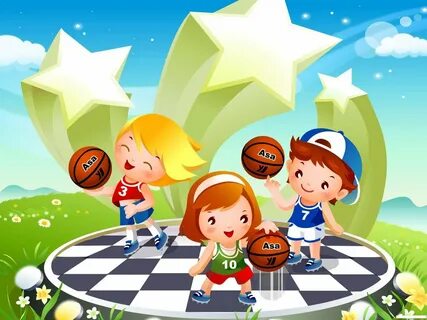 Для ребёнка дошкольного возраста игра является ведущей деятельностью, в которой проходит его психическое развитие, формируется личность в целом.Жизнь взрослых интересует детей не только своей внешней стороной. Их привлекает внутренний мир людей, взаимоотношения между ними, отношение родителей друг к другу, к друзьям, к другим близким, самому ребёнку. Их отношение к труду, к окружающим предметам.Дети подражают родителям: манере обращаться с окружающими, их поступками, трудовым действиям. И всё это они переносят в свои игры, закрепляя, таким образом, накопленный опыт поведения, формы отношения.С накоплением жизненного опыта, под влиянием обучения, воспитания – игры детей становятся более содержательными, разнообразными по сюжетам, тематике, по количеству исполняемых ролей, участников игры. В играх ребёнок начинает отражать не только быт семьи, факты, непосредственно воспринимаемые им. Но и образы героев прочитанных ему сказок, рассказов, которые ему надо создать по представлению.Совместные игры родителей с детьми духовно и эмоционально обогащает детей, удовлетворяют потребность в общении с близкими людьми, укрепляют веру в свои силы.Младшие дошкольники 3-4 лет не только не умеют играть вместе, они не умеют играть самостоятельно. Малыш обычно бесцельно возит взад-вперёд машину, не находя ей большего применения, он её быстро бросает, требует новую игрушку. Самостоятельность в игре формируется постепенно, в процессе игрового общения со взрослыми, со старшими детьми, с ровесниками. Развитие самостоятельности во многом зависит от того, как организована жизнь ребёнка в игре. Ждать, пока он сам начнёт играть самостоятельно – значит заведомо тормозить развитие детской личности.Одним из важнейших способов развитию игры маленького ребёнка, является подбор игрушек по возрасту. Для малыша игрушка – центр игры, материальная опора. Она наталкивает его на тему игры, рождает новые связи, вызывает желание действовать с ней, обогащает чувственный опыт. Но игрушки, которые нравятся взрослым, не всегда оказывают воспитательное значение для детей. Иногда простая коробка из-под обуви ценнее любой заводной игрушки. Коробка может быть прицепом для машины, в которой можно перевозить кубики, солдат, кирпичики, или устроить в коробке коляску для кукол.Участие взрослых в играх детей может быть разным. Если ребёнку только что купили игрушку, и он знает, как ей играть, лучше предоставить ему возможность действовать самостоятельно. Ровный, спокойный, доброжелательный тон равного по игре партнёра вселяет ребёнку уверенность в том, что его понимают, с ним хотят играть.Ребёнок очень рад минутам, подаренным ему родителями в игре.Игрой можно увлечь, заставить играть нельзя!Природа игры такова, что при отсутствии абсолютной добровольности, она перестает быть игрой.Не объясняйте ребенку, как надо играть, а играйте вместе с ним, принимая позицию партнера, а не учителя.Не забывайте о своевременном переходе ребенка к более сложным способам игры, используя для этого ее особые формы и развертывая соответствующим образом ее сюжет.Не упускайте из виду, что ребенок должен научиться согласовывать игровые действия с партнерами-сверстниками, поэтому не стремитесь все время угадывать направление его мысли. Партнеры по игре должны пояснять смысл игровых действий друг другу. Делайте это сами и стимулируйте к этому ребенка.Доставьте радость своему ребенку и себе заодно — поиграйте вместе. Не знаете, во что? Посмотрите ниже, предлагаемые игры не просто интересные, но и полезные.1. Солнце. Нарисовать на бумаге большой желтый круг. Затем поочередно (один штрих делает ребенок, следующий — мама или папа и т.д.) пририсовать к солнцу как можно больше лучей .2. Змея. Нарисовать большую змею. Теперь нужно разрисовать змеиную кожу, поочередно нанося разноцветными фломастерами узор из звездочек, точек, волнистых и зигзагообразных линий и т.д.3. Вылепить ежика. В парке или лесу насобирать коротких тонких палочек. Сделать из пластилина короткую толстую колбаску и воткнуть в нее собранные палочки: получится ежик .4. Тренировка памяти. На подносе укладываются шесть различных небольших предметов, например: игрушечный автомобиль, конфетка, карандаш, точилка, расческа, ложка… В течение короткого времени ребенок запоминает, что лежит, потом поднос чем-нибудь накрывают. Что под покрывалом? Затем поменяться ролями .5. Ветеринарная больница. Мягкие игрушки укладываем в постель и лечим: перевязываем, даем лекарства, измеряем температуру, ставим компрессы и т.д.6. Картинки-кляксы. Брызнуть тушь на бумагу. Бумагу сложить кляксой внутрь, затем снова развернуть. Из отпечатков нарисовать картинку.7. Фигура-коврик. Из брюк, рубашки и ботинок выкладываем на полу фигуру. Рисуем на бумаге подходящее по размеру лицо, вырезаем и прикладываем.8. Что лишнее? У этой игры множество вариантов. Время от времени устраивайте ребёнку тренировку внимания. Вот перед ним лежат мячик, кукла, кубик, тарелка. Что лишнее? правильно, из тарелки едят, а остальные предметы-игрушки. А теперь пусть ребёнок устроит вам подобный экзамен (игра развивает память, внимание, логику)9. Чудесный мешочек. В эту игру можно играть вдвоём с ребёнком, а можно превратить эту игру в увлекательный конкурс. Положите в небольшой мешочек хорошо знакомые ребёнку предметы -мячик, кубик, карандаш, кисточку, шнурок и др. Завяжите ребёнку глаза и попросите его вытащить один предмет. Пусть попробует узнать этот предмет на ощупь (игра развивает тактильные ощущения, воображение, память, сообразительность)10.  Что за сказка? У вас в руках всё тот же чудесный мешочек, в котором находятся предметы, которые потеряли сказочные персонажи (ключ, туфелька, горошина, луковица и т. д) Ребёнок должен отгадать, что за герой его потерял или в какой сказке встречается этот предмет. (игра развивает речь, память, воображение)11. Комплименты. Расскажите ребёнку, что вежливому человеку живётся легче и веселее. Его все уважают и ценят. Проверьте, умеете ли вы говорить комплименты и умеет ли это делать ваш ребёнок. В эту игру можно играть вдвоём или большой компанией. Все по очереди говорят каждому из участников что-то приятное. За самый лучший комплимент-приз. (игра развивает умение общаться)12. Кто первый? Называйте вслух всё, что видите за окном. (деревья, автомобили, птицы, дома и т. д.) Побуждайте ребёнка указывать и называть разные объекты, а также отыскивать среди них какие-то примечательные (самое большое дерево, грузовая машина). А теперь загадайте какой-нибудь объект, который можно увидеть за окном. Выигрывает тот, кто увидит загадочный объект первым. (игра развивает внимание, расширяет словарный запас)13. Фанты. Это простая и весёлая игра. Выберите двух ведущих. Каждый отдаёт одному из ведущих какую-нибудь свою вещь: заколку, игрушку, платок и т. д. Один ведущий закрывает глаза, а второй поднимает чей-нибудь фант и задаёт вопрос: что делать этому фанту? «Не открывая глаз, первый даёт задание (прокукарекать, изобразить какое-либо животное и т. д) Получается весёлый импровизированный концерт. (игра развивает фантазию, артистические способности, умение общаться).«Игра не пустая забава.Она необходима для счастья детей, для их здоровья и правильного развития».Д. В. Менджерицкая